INDIAN INSTITUTE OF TECHNOLOGY INDORERequest for Submission of Synopsis and PhD Thesis from Outside the Institute (Form PTS 2a)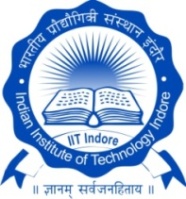 (after the successful delivery of the OPEN Seminar)NAME OF EXTERNAL SUPERVISOR (If applicable):REASON /JUSTIFICATION (use additional sheet, if required): ENCLOSURES, IF ANY:   Signature of PhD Student (with Date)RECOMMENDATION OF THESIS SUPERVISOR(s):  Thesis Supervisor                                                         Thesis Supervisor  		Thesis Supervisor  (Signature with Date)                                                 (Signature with Date) 	        (Signature with Date)RECOMMENDATION OF DPGCConvener, DPGCSignature (with Date & Stamp)FOR ACADEMIC OFFICE USE ONLYREMARKS, IF ANY:Signature of OS/AR/DRDate : ___ / ___ / ___REMARKS OF DOAA:Signature with DateName:Roll No.:Roll No.:Programme:Category (TA/FA/MS/SW/SF): Category (TA/FA/MS/SW/SF): Date of joining PhD:Date of confirmation to PhD Program:Date of confirmation to PhD Program:Number of Credits (through course work): Current CPI:Current CPI:Date of last RPS: Current registration: Current registration: Names of PhD thesis supervisor(s):1.  _________________________________________2.  _________________________________________3. _________________________________________Names of PhD thesis supervisor(s):1.  _________________________________________2.  _________________________________________3. _________________________________________Names of PhD thesis supervisor(s):1.  _________________________________________2.  _________________________________________3. _________________________________________Date of presentation of OPEN SEMINAR:Date of presentation of OPEN SEMINAR:Date by which extension is sought For submission of synopsis: For submission of PhD thesis: Name of the employer/university to join :Name of the employer/university to join :Expected date of joining for the Job/further studies: